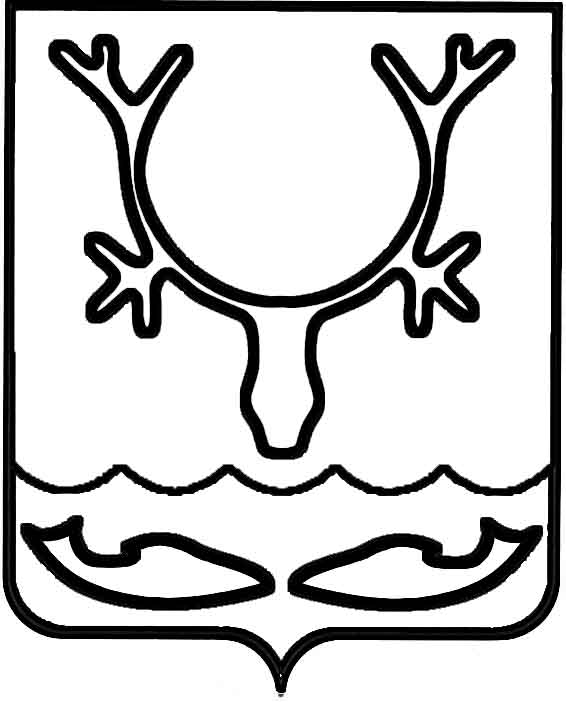 СОВЕТ городского округа "Город НАРЬЯН-МАР"42-я сессия III созыва_____________________________________ решениеВ соответствии с Федеральным законом от 06.10.2003 № 131-ФЗ "Об общих принципах организации местного самоуправления в Российской Федерации", Уставом муниципального образования "Городской округ "Город Нарьян-Мар" Совет городского округа "Город Нарьян-Мар" РЕШИЛ:1. Внести в Правила и нормы по благоустройству территории и содержанию объектов, расположенных на территории МО "Городской округ "Город Нарьян-Мар", утвержденные решением Совета городского округа "Город Нарьян-Мар" от 01.06.2015 № 109-р (в редакции решения городского Совета от 22.12.2016 № 319-р), следующие изменения:1.1. Пункт 3.4.7 изложить в следующей редакции:"3.4.7. Пересадка подроста, снос крупномерных деревьев и кустарников, попадающих в зону застройки или прокладки подземных коммуникаций, установки высоковольтных линий и других сооружений в границах муниципального образования, производятся только по письменному разрешению Администрации города Нарьян-Мара.Крупномерные деревья – это деревья, у которых диаметр ствола на высоте 1,3 метра от основания более восьми сантиметров. Подрост – это деревья, у которых толщина ствола на высоте 1,3 метра от основания восемь сантиметров и менее. Кустарник - деревянистое растение высотой до 6 метров, не имеющее главного ствола.".1.2. В абзаце пятом пункта 3.4.9 слова "за счет бюджетных средств" заменить словами "за счет средств бюджета МО "Городской округ "Город Нарьян-Мар".1.3. Пункт 3.4.9 дополнить абзацем восьмым следующего содержания:"- при аварийных ситуациях, требующих безотлагательного проведения ремонтных работ на объектах инженерного благоустройства, объектах капитального строительства.".2. Настоящее решение вступает в силу после его официального опубликования.г. Нарьян-Мар21 июня 2017 года№ 396-рО внесении изменений в Правила и нормы по благоустройству территории и содержанию объектов, расположенных на территории МО "Городской округ "Город Нарьян-Мар"Глава городского округа"Город Нарьян-Мар"_____________________О.О. БелакИ.о. председателя Совета городского округа "Город Нарьян-Мар"____________________В.Д. Кыркалов